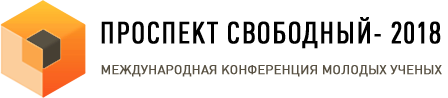 Институт математики и фундаментальной информатикиСекция «Прикладная математика и информатика»Подсекция «Теория вероятностей и математическая
статистика в приложениях»ПРОГРАММА 27 апреля 2018 года, 10.00, ауд. 34-01, пр. Свободный, 79Председательд-р физ.-мат. наук, профессор
Быкова В. В.Донцов Денис Юрьевич, Манхирова Виктория Викторовна, ИМиФИ СФУ, 1 курс магистратурыО ТЕМАТИЧЕСКОМ МОДЕЛИРОВАНИИ ИСПАНОЯЗЫЧНОЙ ПОЭЗИИ ЗОЛОТОГО ВЕКАНаучный руководитель: к-т физ.-мат. наук, доцент Д.В. Семенова, д-р физ.-мат. наук, доцент В.В. БыковаЕрохин Данил Александрович, ИКТ СибГУ, ИССЛЕДОВАНИЕ ЭФФЕКТИВНОСТИ СТАЙНОГО АЛГОРИТМА ОПТИМИЗАЦИИ В ЗАВИСИМОСТИ ОТ ВЫБОРА СХЕМЫ ОПРЕДЕЛЕНИЯ КОЭФФИЦИЕНТА ИНЕРЦИИНаучный руководитель: к-т тех. наук, доцент Ш.А. Ахмедова Иванов Дмитрий Александрович, ИМиФИ СФУ, 1 курс магистратурыСРАВНЕНИЕ ЭФФЕКТИВНОСТИ НЕЙРОСЕТЕВЫХ КЛАССИФИКАТОРОВ С ДРУГИМИ АЛГОРИТМАМИ ИНТЕЛЛЕКТУАЛЬНОГО АНАЛИЗА ДАННЫХНаучный руководитель: к-т тех. наук, доцент М.Е. Семенкина Ивкин Владимир Сергеевич, ИМиФИ СФУ, 1 курс магистратурыОБЗОР МЕР ЗНАЧИМОСТИ ДЛЯ АССОЦИАТИВНЫХ ПРАВИЛНаучный руководитель: к-т физ.-мат. наук, доцент Д.В. Семенова Кугушева Мария Юрьевна, ИМиФИ СФУ, 4 курс бакалавриатаИССЛЕДОВАНИЕ ЭФФЕКТИВНОСТИ МЕТОДОВ ИНТЕЛЛЕКТУАЛЬНОГО АНАЛИЗА ДАННЫХ ДЛЯ РЕШЕНИЯ ЗАДАЧ ОЦЕНКИ И ПРЕДСКАЗАНИЯ УСПЕВАЕМОСТИ ШКОЛЬНИКОВНаучный руководитель: к-т тех. наук, доцент М.Е. Семенкина Кумарбекова Мунара Кумарбековна, ИМиФИ СФУ, 3 курс бакалавриатаОБЗОР ФУНКЦИЙ РАССТОЯНИЙ ДЛЯ ПРИМЕНЕНИЯ ДАННЫХНаучный руководитель: к-т физ.-мат. наук, доцент Д.В. Семенова Петухов Владислав Игоревич, ИМиФИ СФУ, 1 курс магистратурыМАТЕМАТИЧЕСКИЙ ПРОГРАММНЫЙ ПАКЕТ «КОНЕЧНЫЕ СЛУЧАЙНЫЕ МНОЖЕСТВА»Научный руководитель: к-т физ.-мат. наук, доцент Д.В. Семенова Институт математики и фундаментальной информатикиСекция «Прикладная математика и информатика»Подсекция «Фундаментальная информатика и информационные технологии»ПРОГРАММА 27 апреля 2018 года, 10.00, ауд. 34-05, пр. Свободный, 79Председательканд. филос. наук, доцент
Олейников Б. В.Базарон Екатерина Доржиевна, ИМиФИ СФУ, 3 курс бакалавриатаКЛАССИФИКАЦИЯ ТЯЖЕСТИ ЗАБОЛЕВАНИЯ НА ОСНОВЕ МЕТОДОВ DATA MININGНаучный руководитель: к-т фил. наук, доцент Б.В. Олейников Гречищева Софья Руслановна, ИМиФИ СФУ, 4 курс бакалавриатаНОВЫЙ КОЭФФИЦИЕНТ ДЛЯ ОБНАРУЖЕНИЯ ВЗАИМОСВЯЗИ ПРИЗНАКОВ И ПРОБЛЕМЫ ЕГО ВЫЧИСЛЕНИЯНаучный руководитель: к-т фил. наук, доцент Б.В. ОлейниковГудков Сергей Геннадьевич, ИМиФИ СФУ, 4 курс бакалавриатаСОЗДАНИЕ ПРИЛОЖЕНИЯ ДЛЯ СТИМУЛИРОВАНИЯ ПРОЦЕССА ДЫХАНИЯ ЧЕЛОВЕКА ПЕРЕД СНОМНаучный руководитель: к-т физ.-мат. наук, доцент С.Н. Баранов Кулистов Антон Владимирович, ИМиФИ СФУ, 2 курс магистратурыИССЛЕДОВАНИЕ МЕТОДОВ РЕШЕНИЯ ЗАДАЧИ СИМВОЛЬНОГО РАСПОЗНАВАНИЯ ПРИ ОБРАБОТКЕ ПОЧТЫНаучный руководитель: к-т физ.-мат. наук, доцент И.В. Баранова Нарчуганов Кирилл Николаевич, ИМиФИ СФУ, 2 курс магистратурыАВТОМАТИЗАЦИЯ ПРОЦЕДУРНОЙ СХЕМЫ ЭКСПЕРТНОЙ ОЦЕНКИ ЭЛЕКТРОННЫХ ОБРАЗОВАТЕЛЬНЫХ РЕСУРСОВНаучный руководитель: д-р пед. наук, к-т физ.-мат. наук, профессор Н.И. Пак Оганян Артур Виталикович, ИМиФИ СФУ, 2 курс магистратурыИНФОРМАЦИОННАЯ СИСТЕМА «РЕЙТИНГ ППС»Научный руководитель: д-р пед. наук, к-т физ.-мат. наук, профессор Н.И. Пак Поважнюк Игорь Сергеевич, ИМиФИ СФУ, 4 курс бакалавриатаИСПОЛЬЗОВАНИЕ ХЕШИРОВАНИЯ НА ОСНОВЕ АЛГОРИТМА KECCAK В СТЕГАНОГРАФИИНаучный руководитель: к-т фил. наук, доцент Б.В. Олейников Семенов Максим Григорьевич, ИМиФИ СФУ, 2 курс магистратурыИССЛЕДОВАНИЕ МЕТОДОВ РАСПОЗНАВАНИЯ ОБЪЕКТОВ ЛАНДШАФТА НА ИЗОБРАЖЕНИЯХНаучный руководитель: к-т физ.-мат. наук, доцент И.В. Баранова Стрельников Андрей Владимирович, ИМиФИ СФУ, 2 курс магистратурыСТЕГАНОГРАФИЯ НА АУДИО ФАЙЛАХ ФОРМАТА WAVE С ИСПОЛЬЗОВАНИЕМ ХЕШИРОВАНИЯ SHA-3Научный руководитель: к-т фил. наук, доцент Б.В. Олейников Шилова Наталья Геннадьевна, ИМиФИ СФУ, 4 курс бакалавриатаПОВЫШЕНИЕ СТОЙКОСТИ АЛГОРИТМА AES К КОРРЕЛЯЦИОННОМУ АНАЛИЗУ ПУТЕМ ВВЕДЕНИЯ ДОПОЛНИТЕЛЬНОГО ПРЕОБРАЗОВАНИЯ НАД ПОЛЕМ ГАЛУАНаучный руководитель: к-т физ.-мат. наук, доцент О.Н. ЖдановИнститут математики и фундаментальной информатикиСекция «Прикладная математика и информатика»Подсекция «Математическое моделирование и вычислительная математика»ПРОГРАММА 27 апреля 2018 года, 10.00, ауд. 34-06, пр. Свободный, 79Председательканд. физ.-мат. наук, доцентРаспопов В. Е.Азанов Андрей Андреевич, ИМиФИ СФУ, 3 курс бакалавриатаОБ ОДНОМ КЛАССЕ ТРЕХМЕРНЫХ КОНВЕКТИВНЫХ ДВИЖЕНИЙ ВБЛИЗИ ТОЧЕК ЭКСТРЕМУМОВ ТЕПЛОВОГО ПОЛЯНаучный руководитель: д-р физ.-мат. наук, профессор В.К. Андреев Бикеев Егор Вячеславович, ИИФиРЭ СФУ, АспирантМАТЕМАТИЧЕСКАЯ МОДЕЛЬ КРУПНОГАБАРИТНОГО РЕФЛЕКТОРА КОСМИЧЕСКОГО АППАРАТА КАК ОБЪЕКТА УПРАВЛЕНИЯНаучный руководитель: к-т тех. наук, профессор Ю.В. Коловский Клименко Диана Сергеевна, ИМиФИ СФУ, 2 курс магистратурыЧИСЛЕННОЕ РЕШЕНИЕ ПРЯМОЙ И ОБРАТНЫХ ЗАДАЧ МОДЕЛИ ПОИСКОВОГО ПОВЕДЕНИЯ ХИЩНИК-ЖЕРТВАНаучный руководитель: к-т физ.-мат. наук, доцент В.Е.Распопов Лисовский Никита Андреевич, ИМиФИ СФУ, 2 курс магистратурыЧИСЛЕННОЕ ИССЛЕДОВАНИЕ УПРУГИХ ВОЛН, ВОЗБУЖДАЕМЫХ ИМПУЛЬСНЫМ ЭЛЕКТРОМАГНИТНЫМ ИСТОЧНИКОМ ʺЕНИСЕЙʺНаучный руководитель: д-р физ.-мат. наук, профессор В.М. Садовский Мальцева Елена Сергеевна, ИМиФИ СФУ, 1 курс магистратурыПОЛУЛАГРАНЖЕВЫЙ МЕТОД ЧИСЛЕННОГО РЕШЕНИЯ УРАВНЕНИЯ НЕРАЗРЫВНОСТИНаучный руководитель: к-т физ.-мат. наук, доцент Е.В. Кучунова Мирза Михаил Алексеевич, ИМиФИ СФУ, 2 курс бакалавриатаМОДЕЛИРОВАНИЕ ДВИЖЕНИЯ ПЛАНЕТ СОЛНЕЧНОЙ СИСТЕМЫНаучный руководитель: к-т физ.-мат. наук, доцент Е.В. Кучунова Нестеров Семен Александрович, ИМиФИ СФУ, 1 курс магистратурыМАТЕМАТИЧЕСКОЕ МОДЕЛИРОВАНИЕ ПРОНИКНОВЕНИЯ ИОНОСФЕРНОГО ЭЛЕКТРИЧЕСКОГО ПОЛЯ ЧЕРЕЗ АТМОСФЕРУ В СРЕДНИХ ШИРОТАХНаучный руководитель: д-р физ.-мат. наук, профессор В.В. Денисенко Петраков Игорь Евгеньевич, ИМиФИ СФУ, 1 курс магистратурыИМПУЛЬСНОЕ НАГРУЖЕНИЕ ПРЕДВАРИТЕЛЬНО НАПРЯЖЕННОГО КОМПОЗИТНОГО СТЕРЖНЯНаучный руководитель: д-р физ.-мат. наук, профессор В.М. СадовскийРукосуева Екатерина Алексеевна, ИМиФИ СФУ, 4 курс бакалавриатаНОВЫЕ ПЕРИОДИЧЕСКИЕ ОРБИТЫ В ЗАДАЧЕ ТРЁХ ТЕЛНаучный руководитель: к-т физ.-мат. наук, доцент О.А. ЗолотовЮдина Наталья Викторовна, ИМиФИ СФУ, 4 курс бакалавриатаКОМПЬЮТЕРНОЕ МОДЕЛИРОВАНИЕ ЭВОЛЮЦИИ СОЛНЕЧНОЙ СИСТЕМЫНаучный руководитель: к-т физ.-мат. наук, доцент С.Н. Баранов Институт математики и фундаментальной информатикиСекция «Фундаментальная математика»Подсекция «Алгебра, математическая логика и дискретная математика»ПРОГРАММА 27 апреля 2018 года, 10.00, ауд. 34-17, пр. Свободный, 79Председательд-р физ.-мат. наук, профессор
Левчук В. М.Алманцева Ольга Сергеевна, ИМиФИ СФУ, 4 курс бакалавриатаАЛГОРИТМИЧЕСКИЙ КРИТЕРИЙ ДОПУСТИМОСТИ ПРАВИЛ ВЫВОДА В МОДАЛЬНОЙ ЛОГИКЕ К4 + BW2Научный руководитель: канд. физ.-мат. наук, доцент В.Р. КияткинЛеонтьев Владимир Маркович, ИМиФИ СФУ, 4 курс бакалавриатаСОБИРАТЕЛЬНЫЕ ФОРМУЛЫ ХОЛЛОВСКОГО ТИПАНаучный руководитель: д-р физ.-мат. наук, профессор С.Г. КолесниковМуравлев Александр Анатольевич, ИКИТ СФУ, 4 курс бакалавриатаОБ АЛГОРИТМИЧЕСКОМ РЕШЕНИИ НЕКОТОРЫХ КУБИЧЕСКИХ ДИОФАНТОВЫХ УРАВНЕНИЙНаучный руководитель: д-р физ.-мат. наук, профессор Н.Н. ОсиповПоловинкина Анна Ильинична, ИМиФИ СФУ, 1 курс бакалавриатаАлгебраические расширения поля рациональных чисел и модели плоскостного двуклиноида M25 Научный руководитель: д-р физ.-мат. наук, профессор А.В. ТимофеенкоХатнюк София Ивановна, ИМиФИ СФУ, 3 курс бакалавриатаНЕРАВЕНСТВА ТИПА КОШИ-КАНТОРОВИЧАНаучный руководитель: канд. физ.-мат. наук, доцент И.В. КиреевЮжакова Ольга Сергеевна, ИМиФИ СФУ, 4 курс бакалавриатаПОСТРОЕНИЕ ЯВНОГО БАЗИСА ДОПУСТИМЫХ ПРАВИЛ ДЛЯ ОДНОЙ ТАБЛИЧНОЙ ЛОГИКИНаучный руководитель: канд. физ.-мат. наук, доцент В.Р. КияткинМарковская Ирина Александровна, ИМиФИ СФУ, 1 курс магистратурыАКСИОМАТИЗАЦИЯ ТАБЛИЧНЫХ ЛОГИК ГЁДЕЛЯ-ЛЁБАНаучный руководитель: канд. физ.-мат. наук, доцент М.И. ГоловановДураков Борис Евгеньевич, ИМиФИ СФУ, 1 курс магистратурыО ГРУППАХ 2-РАНГА 1Научный руководитель: д-р физ.-мат. наук, профессор А.И. СозутовХодюня Николай Дмитриевич, ИМиФИ СФУ, 2 курс магистратурыПЕРЕЧИСЛЕНИЯ ИДЕАЛОВ В НИЛЬТРЕУГОЛЬНОЙ ПОДАЛГЕБРЕ АЛГЕБРЫ ШЕВАЛЛЕНаучный руководитель: д-р физ.-мат. наук, профессор В.М. ЛевчукГанжа Виктор Сергеевич, ИМиФИ СФУ, 2 курс магистратурыНЕРАВЕНСТВА ДЛЯ ЧИСЛА КЛАССОВ СОПРЯЖЕННЫХ ЭЛЕМЕНТОВ КОНЕЧНОЙ ГРУППЫ И ЕЁ СИЛОВСКИХ ПОДГРУППНаучный руководитель: д-р физ.-мат. наук, профессор С.Г. КолесниковБелов Дмитрий Константинович, ИМиФИ СФУ, 2 курс магистратурыО МОЩНОСТЯХ СЛОЕВ БЕСКОНЕЧНЫХ ГРУППНаучный руководитель: д-р физ.-мат. наук, профессор В.И. СенашовЕфимов Иван Юрьевич, ИМиФИ СФУ, 1 курс бакалавриатаО ЧИСЛЕ ПАР СРАВНИМЫХ ЭЛЕМЕНТОВ В ЧАСТИЧНО УПОРЯДОЧЕННОМ МНОЖЕСТВЕНаучный руководитель: д-р физ.-мат. наук, профессор Я.Н. НужинСиницин Владимир Михайлович, ИМиФИ СФУ, аспирант 3-го года обученияОБ ОПРЕДЕЛЯЮЩИХ СООТНОШЕНИЯХ ГРУПП С СИМПЛЕКТИЧЕСКИМИ 3- ТРАНСПОЗИЦИЯМИНаучный руководитель: д-р физ.-мат. наук, профессор А.И. СозутовБеккер Юлианна Владимировна, ИМиФИ СФУ, аспирант 2-го года обученияНЕФИНИТАРНЫЕ КОЛЬЦА НИЛЬТРЕУГОЛЬНЫХ МАТРИЦНаучный руководитель: д-р физ.-мат. наук, профессор В.М. ЛевчукКуклина Светлана Константиновна, ИМиФИ СФУ, аспирант 2-го года обученияО НЕПРИВОДИМЫХ КОВРАХ АДДИТИВНЫХ ПОДГРУПП ТИПА G_2 Научный руководитель: д-р физ.-мат. наук, профессор Я.Н. НужинЛихачева Алена Олеговн, ИМиФИ СФУ, аспирант 2-го года обученияО НЕПРИВОДИМЫХ КОВРАХ АДДИТИВНЫХ ПОДГРУПП ТИПА F_4Научный руководитель: д-р физ.-мат. наук, профессор Я.Н. НужинЯковлева Татьяна Николаевна, ИМиФИ СФУ,  аспирант 2-го года обученияВОПРОСЫ КЛАССИФИКАЦИИ И СТРОЕНИЯ НЕКОТОРЫХ КЛАССОВ КОНЕЧНЫХ КВАЗИПОЛЕЙНаучный руководитель: д-р физ.-мат. наук, профессор В.М. ЛевчукЗотов Игорь Николаевич, ИМиФИ СФУ, аспирант 4-го года обученияИЗОМОРФИЗМЫ И ЭЛЕМЕНТАРНЫЕ ЭКВИВАЛЕНТНОСТИ НИЛЬТРЕУГОЛЬНЫХ ПОДАЛГЕБР АЛГЕБР ШЕВАЛЛЕ КЛАССИЧЕСКИХ ТИПОВНаучный руководитель: д-р физ.-мат. наук, профессор В.М. ЛевчукКириллова Евгения Алексеевна, ИМиФИ СФУ, аспирант 3-го года обученияМАКСИМАЛЬНЫЕ АБЕЛЕВЫ ИДЕАЛЫ НИЛЬТРЕУГОЛЬНОЙ ПОДАЛГЕБРЫ АЛГЕБРЫ ШЕВАЛЛЕ ИСКЛЮЧИТЕЛЬНОГО ТИПА НАД ПОЛЕМНаучный руководитель: д-р физ.-мат. наук, профессор В.М. ЛевчукИнститут математики и фундаментальной информатикиСекция «Фундаментальная математика»Подсекция «Математический анализ, теория функций, дифференциальные уравнения»ПРОГРАММА 27 апреля 2018 года, 10.00, ауд. 34-10, пр. Свободный, 79Председательд-р физ.-мат. наук, профессор
А.К. ЦихЕфимов Фёдор Александрович, ИМиФИ СФУ, 2 курс магистратурыОБОБЩЕНИЕ ПОДГОТОВИТЕЛЬНОЙ ТЕОРЕМЫ ВЕЙЕРШТРАССА ДЛЯ ВЕКТОР-ФУНКЦИЙНаучный руководитель: д-р физ.-мат. наук, профессор А.К. Цих Клешкова Екатерина Андреевна, ИМиФИ СФУ, 2 курс магистратурыО РЯДАХ ПЮИЗО ДЛЯ РЕШЕНИЯ СИСТЕМЫ ПОЛИНОМИАЛЬНЫХ УРАВНЕНИЙНаучный руководитель: д-р физ.-мат. наук, профессор И.А. Антипова Копылова Вера Геннадьевна, ИМиФИ СФУ, АспирантОЦЕНКА СКОРОСТИ СХОДИМОСТИ В ЗАДАЧЕ ИДЕНТИФИКАЦИИ ФУНКЦИИ ИСТОЧНИКАНаучный руководитель: д-р физ.-мат. наук, профессор Ю.Я. Белов Лейнартас Евгений Денисович, ИМиФИ СФУ, 1 курс магистратурыМНОГОМЕРНЫЙ ВАРИАНТ ОСНОВНОЙ ТЕОРЕМЫ РАЗНОСТНЫХ УРАВНЕНИЙ С ПОСТОЯННЫМИ КОЭФИЦИЕНТАМИНаучный руководитель: д-р физ.-мат. наук, профессор А.К. Цих Сенашов Артем Владимирович, ИМиФИ СФУ, 2 курс магистратурыО СВОЙСТВАХ МОНОДРОМИИ НЕКОТОРЫХ КРАТНЫХ ИНТЕГРАЛОВНаучный руководитель: д-р физ.-мат. наук, профессор А.К. ЦихСидорова Ксения Владимировна, ИМиФИ СФУ, 4 курс бакалавриатаО ЗАМЫКАНИИ ГЛАДКИХ ФИНИТНЫХ ФУНКЦИЙ В ВЕСОВЫХ ПРОСТРАНСТВАХ ГЕЛЬДЕРАНаучный руководитель: д-р физ.-мат. наук, профессор А.А. Шлапунов Черепанский Александр Николаевич, ИМиФИ СФУ, 2 курс магистратурыОПИСАНИЕ ОБЛАСТЕЙ СХОДИМОСТИ СТЕПЕННЫХ РЯДОВ, ПРЕДСТАВЛЯЮЩИХ ВЕТВИ ОБЩЕЙ АЛГЕБРАИЧЕСКОЙ ФУНКЦИИНаучный руководитель: д-р физ.-мат. наук, профессор А.К. Цих Шефер Юлия Львовна, ИМиФИ СФУ, 2 курс магистратурыОБ ИТЕРАЦИЯХ ОПЕРАТОРА ГРИНА В ВЕСОВЫХ ПРОСТРАНСТВАХ СОБОЛЕВА И ЗАДАЧИ КОШИ ДЛЯ ЭЛЛИПТИЧЕСКИХ СИСТЕМНаучный руководитель: д-р физ.-мат. наук, профессор А.А. Шлапунов 